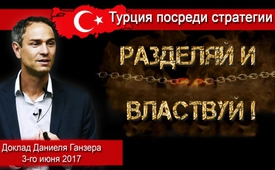 Турция посреди стратегии «Разделяй и властвуй!» Доклад Даниеля Ганзера 3-го июня 2017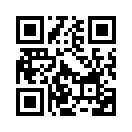 «Известный швейцарский историк и исследователь мира Даниеле Ганзер в своём выступлении 3-го июня 2017 года в университете города Кёльн берётся за горячую тему -«Турция». Едва найдётся более сложная и по разному воспринимаемая тема. Ганзер даёт слушателю взгляд на взаимосвязи между Турцией и той линией мировой политики, которая беспощадно ведёт свою игру «Разделяй и властвуй». В конце Ганзер не даёт заключительного ответа, но показывает интересный подход для решения проблем».«Известный швейцарский историк и исследователь мира Даниеле Ганзер в своём выступлении 3-го июня 2017 года в университете города Кёльн берётся за горячую тему -«Турция». Едва найдётся более сложная и по разному воспринимаемая тема. Ганзер даёт слушателю взгляд на взаимосвязи между Турцией и той линией мировой политики, которая беспощадно ведёт свою игру «Разделяй и властвуй». В конце Ганзер не даёт заключительного ответа, но показывает интересный подход для решения проблем». Швейцарский историк и исследователь мира доктор Даниеле Ганзер известен своими многочисленными докладами, в которых он объясняет различные взаимосвязи мировой политики. Доктор Ганзер всё вновь решался браться за доклады о различных странах, но есть одна тема, которую он месяцами, даже годами, как Ганзер сам говорит, «обходит стороной»: Это когда речь заходит о Турции. Причина в том, что говоря о Турции затрагивается сложная тема, которую можно рассматривать с разной перспективы. Он говорил со многими турками, курдами и сирийцами, но в конце ситуация остаётся открытой, так как любой взгляд является всего «одной из перспектив», как это выразил немецкий философ Фридрих Ницше. Или, другими словами, говоря о Турции никогда не удасться удовлетворить обе стороны. В последующем двухчасовом докладе, который доктор Ганзер держал 3-го июня 2017 года в университете Кёльн, он делает довольно сильный размах. В деталях Ганзер указывает на великие линии мировой политики, чтобы на их фоне лучше понять позицию Турции. Среди прочего он говорит о вступлении Турции в НАТО в 1952 году, о путче ЦРУ в 1980, о 9/11 и о войне против террора, о попытке путча в 2016 и об отношениях США с курдами и саудитами. Доктор Ганзер не даёт заключительного ответа. Но он даёт обзор значимых и больших аспектов, которые важны во взаимосвязи с Турцией – чтобы каждый с их помощью мог создать своё собственное мнение. Даниеле Ганзер всё вновь указывает и на то, что стратегия «Разделяй и властвуй» – в которой как раз находится Турция – может быть преодолена только тем, что люди осознают себя одной большой человеческой семьёй. И примечательно то,  что доктор Ганзер заканчивает свой доклад  следующей цитатой Магомета, - основоположника ислама: „Сказать вам, что лучше, чем пост, молитва и мылостыни? Это творить примирение...!“от dd.Источники:https://www.youtube.com/watch?v=dvSrNjUorn4Может быть вас тоже интересует:#DanieleGanser-ru - Даниель Ганзер - www.kla.tv/DanieleGanser-ruKla.TV – Другие новости ... свободные – независимые – без цензуры ...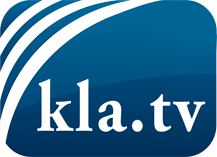 О чем СМИ не должны молчать ...Мало слышанное от народа, для народа...регулярные новости на www.kla.tv/ruОставайтесь с нами!Бесплатную рассылку новостей по электронной почте
Вы можете получить по ссылке www.kla.tv/abo-ruИнструкция по безопасности:Несогласные голоса, к сожалению, все снова подвергаются цензуре и подавлению. До тех пор, пока мы не будем сообщать в соответствии с интересами и идеологией системной прессы, мы всегда должны ожидать, что будут искать предлоги, чтобы заблокировать или навредить Kla.TV.Поэтому объединитесь сегодня в сеть независимо от интернета!
Нажмите здесь: www.kla.tv/vernetzung&lang=ruЛицензия:    Creative Commons License с указанием названия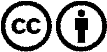 Распространение и переработка желательно с указанием названия! При этом материал не может быть представлен вне контекста. Учреждения, финансируемые за счет государственных средств, не могут пользоваться ими без консультации. Нарушения могут преследоваться по закону.